Diana Jessenia Balon Quirumbay Orrala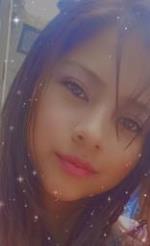 http://dianiitabq.MiCVweb.comObjetivo Profesional[ Escribir Objetivo profesional ]ExperienciaLa Libertad (Santa Elena)FormaciónHABILIDADES/CAPACIDADESFormación ComplementariaLcda. en Ciencias de la comunicación Social RELACIOISTA PUBLICATRABAJO SOCIALATENCION AL CLIENTE. Ciencias Sociales Universidad de Guayaquil  Facso IdiomasInformáticaInformación adicional